INSTITUTO DE CIENCIAS QUIMICAS Y AMBIENTALES -ESPOLCOMBUSTIBLESPRIMERA EVALUACIÓN II TÉRMINO 2010-2011Nombre estudiante: …………………………………………... Fecha: ……………………1.- Un  niño desea tomar un baño, en una bañera con agua a 30 °C mezclando agua fría con agua caliente. Inicialmente el coloca en La bañera 100 L de agua fría a 20 °C,  depreciando La capacidad calorífica de  la bañera y la perdida de calor determinar.  a)¿Cuantos litros de agua caliente a 50 °C se deben colocar en la bañera para que la temperatura final sea de 30°C ?. b) Si el agua caliente sale a una velocidad de 0.20 L/s ¿cuanto tiempo la llave deberá estar abierta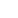 2.- Un horno eléctrico proporciona  40 kcal a un recipiente con una masa de 1,4 kg y que contiene 2.5 kg de alcohol etílico. Conociendo que la temperatura inicial del recipiente es de 16 º C cual será la temperatura final, suponiendo que el 25% del calor suministrado al horno se dispersa.Datos:
Calor específico del alcohol = 0,58 cal / g º C.Calor específico del Al = 0,21 cal/g°C3.-Calcular la entalpía estándar de formación de la hidracina líquida, N2H4, a    partir de las siguientes reacciones: ¶  2 NH3 (g) + 3 N2O (g) ® 4 N2 (g) + 3 H2O (l) ; DH0 = –1010 kJ
·  N2O (g) + 3 H2 (g) ® N2H4 (l) + H2O (l)           ; DH0 = –317 kJ
¸  H2 (g) + ½ O2 (g) ® H2O (l);                              ; DH0 = –285 kJ
¹  2 NH3 (g) + ½ O2 (g) ® N2H4 (l) + H2O (l);     ; DH0 = –143 kJ4.- En la destilación del Diesel que usted desarrolló en su clase práctica, ¿Cuál fue la temperatura que usted anotó cuando el recobrado llegó a 100 ml? Elija su respuesta de las alternativas expuestas, y explique el porqué.Mayor que 220Menor que 220Ninguno de los anteriores5.-Si para graficar una curva de destilación, se ensayaron 4 destilaciones de una muestra de gasolina, y los valores de la primera temperatura anotada fueron:1er  Ensayo:  46 °C 		3er  Ensayo:  47 °C     2do  Ensayo:  45 °C  	4to  Ensayo:  46 °C¿Qué valor se debe considerar como Punto Inicial de temperatura6.- Al determinar el punto de inflamación de una muestra de combustible  JP- 1, se encontraron los siguientes resultados:1er  Ensayo:  40,0 °C 		3er  Ensayo:  39,5 °C     2do  Ensayo:  41,0 °C    		4to  Ensayo:  40,0 °C      Se requiere saber:¿Qué valor se debe reportar como el Punto de Inflamación de esta muestra?¿Cuál fue el método que empleó para estos ensayos, si sus prácticas fueron con los métodos: Pensky Martens (copa cerrada); Tag (copa cerrada); y Cleveland (copa abierta)?7.- Indique la diferencia entre poder calorífico superior e inferior y también cual de ellos es utilizado en la practica9.- Al determinar el punto de inflamación de una muestra de combustible  JP- 1, se encontraron los siguientes resultados:1er  Ensayo:  40,0 °C 		3er  Ensayo:  39,5 °C     2do  Ensayo:  41,0 °C    		4to  Ensayo:  40,0 °C      Se requiere saber:¿Qué valor se debe reportar como el Punto de Inflamación de esta muestra?¿Cuál fue el método que empleó para estos ensayos, si sus prácticas fueron con los métodos: Pensky Martens (copa cerrada); Tag (copa cerrada); y Cleveland (copa abierta)?10.- Indique al menos tres tipos de energías y establezca las ventajas y desventajas en su uso